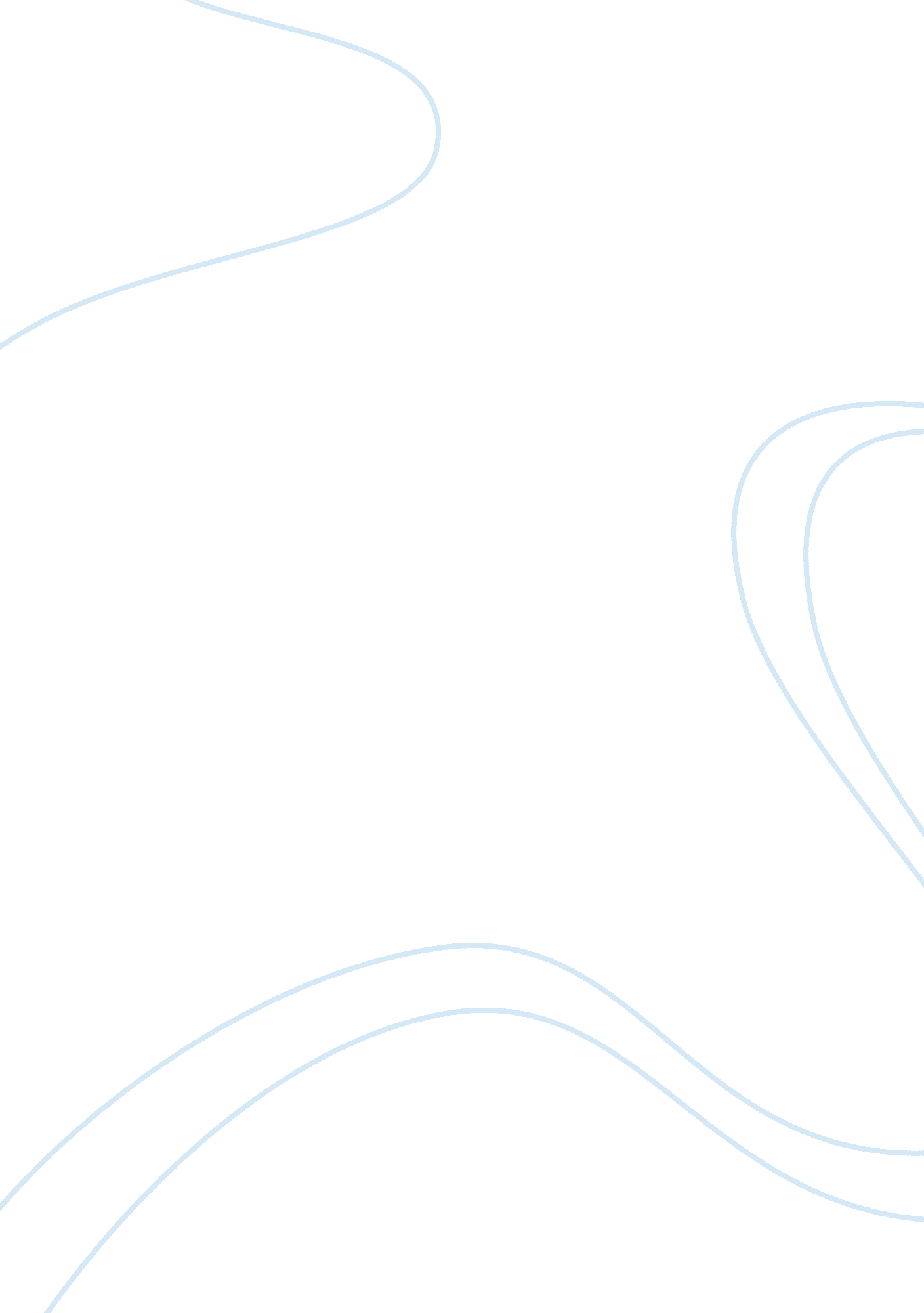 Example of research paper on 1950's synthesisEntertainment, Journalism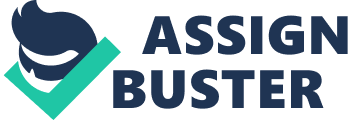 Also known as the fifties this is a Decade that brought a lot of revolution along with it. The world War had just ended some few years back and the world was on a path of recuperation and economic enhancement. Some of the facts that may have come to light were the issue of technological advancements and issues of technological access the radio and television had now become mainstream media of information disbursement. The world was now recovered especially after the World War II and the Cold War that had just occurred in previous years. 
The northern hemisphere was now faced with issues of communism and capitalism especially on this economic era. Korea and Algeria underwent a war period during these years. Nuclear weapons were being tested too. Africa was now at the peak of fighting for their independence in their home nations there were major uprisings that went against colonization. T 
The sports arena was also not left behind as Uruguay went ahead to clinch the soccer World Cup held in Brazil that was in the year 1950 quite a start to the decade by the Nation. Whereas in another arena in Monaco Fangio swooped the Monaco Grand Prix making it his first Grand Prix of a total of 24 Grand Prix victories. Music also played part as most famous with Clarinetist George Lewis was a prominent figure in reviving popularity of traditional jazz. Jonas Salk invented a polio vaccine during this period and this was given to more several millions of American students. The year 1956 is when the solar powered wrist watch was invented. In 1957 a 83 kg satellite Sputnik 1 made by the Soviets went into space. United States responded with a smaller one launched later on. Works cited Ebert, Roger. Awake in the Dark: The Best of Roger Ebert. Chicago, Ill: University of Chicago Press, 2008. Print. 
Frommer, Myrna, and Harvey Frommer. It Happened in Brooklyn: An Oral History of Growing Up in the Borough in the 1940s, 1950s, and 1960s. Albany: Excelsior Editions/State University of New York Press, 2009. Print. 
Hodgson, Godfrey. America in Our Time: From World War Ii to Nixon ; What Happened and Why. Princeton, NJ [u. a.: Princeton Univ. Press, 2005. Print. 